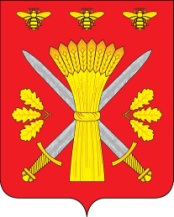 РОССИЙСКАЯ ФЕДЕРАЦИЯОРЛОВСКАЯ ОБЛАСТЬТРОСНЯНСКИЙ РАЙОННЫЙ СОВЕТ НАРОДНЫХ ДЕПУТАТОВРЕШЕНИЕот  30   мая 2014 года                                                                             № 280 с.ТроснаПринято  на двадцать пятом заседании Троснянского районного Совета народных депутатов  четвертого созываО внесении изменений и дополнений в решение Троснянского районного Совета народных депутатов от 06.02.2014  № 269 «Об отдельных правоотношениях, связанных с предоставлением в собственность граждан земельных участков, находящихся в собственности Троснянского района, а также из земель, государственная собственность на которые не разграничена, на территории Троснянского района»Троснянский районный Совет народных депутатов РЕШИЛ:1. Внести следующие изменения и дополнения в решение Троснянского районного Совета народных депутатов от 06.02.2014  № 269 «Об отдельных правоотношениях, связанных с предоставлением в собственность граждан земельных участков, находящихся в собственности Троснянского района, а также из земель, государственная собственность на которые не разграничена, на территории Троснянского района»:1.1. дополнить п..3 статьи 2 Положения об отдельных правоотношениях, связанных с предоставлением в собственность граждан земельных участков, находящихся в собственности Троснянского района, а также из земель, государственная собственность на которые не разграничена, на территории Троснянского района  подпунктом 3 следующего содержания:«3) для ведения личного подсобного хозяйства:а) максимальный размер земельных участков - 0,5 гектара;б) минимальный размер земельных участков-  0,1 гектара (ниже 0,1 гектара на фактически сложившиеся земельные участки до введения в действие  Земельного кодекса РФ от 25.10.2001 № 136 –ФЗ».2. Настоящее решение вступает в силу со дня его обнародования.Председатель районного Совета                                                        Глава районанародных депутатов                             В. И. Миронов                                                       В. И. Миронов